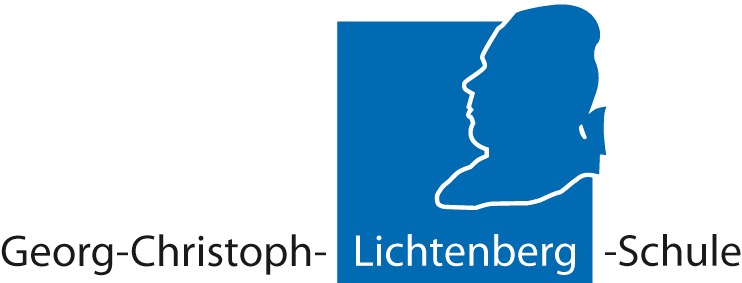 Georg-Christoph-Lichtenberg-Schule (8654)			Datum: 07.01.2021Sehr geehrte Damen und Herren,liebe Eltern und Erziehungsberechtigte,der Präsenzunterricht kann in der bisherigen Form vom 11.01.2021 bis zum 31.01.2021 auch weiterhin nicht stattfinden. Zur Eindämmung der Pandemie ist es notwendig, den Präsenzunterricht einzuschränken und soweit wie möglich auf Distanzunterricht auszuweichen. Falls es Ihnen gar nicht möglich ist, Ihr Kind zuhause zu betreuen, teilen Sie uns bitte mit diesem Formular (s.u.) mit, ob Ihr Kind an allen Schultagen bis zum 31.01.2021 in der Schule unterrichtet werden soll.Ihre Entscheidung bitte ich uns bis morgen, Freitag, den 08.01.2021, 13.00 Uhr unter folgender Mailadresse zuzuleiten, um die entsprechende Organisation möglichst bald klären zu können: praesenzunterricht@verwaltung.lg-ks.de Achtung: Es muss unbedingt diese Mailadresse verwendet werden! Andere Adressen werden für die Präsenzbetreuung nicht abgerufen!Sollten sich Ihre persönlichen Voraussetzungen im Laufe des Monats ändern, sind auch Änderungen hinsichtlich der Präsenzbetreuung möglich. In diesem Fall bitte ich uns Ihre Entscheidung bis spätestens Freitagmorgen mit Wirkung zur jeweils neuen Schulwoche mitzuteilen.Herzliche Grüßegez. Stefan Hermes(Schulleiter)Georg-Christoph-Lichtenberg-Schule (8654)			Datum: 07.01.2021Die Schülerin/der Schüler  							Name  						Klasse  						Anschrift 						nimmt am Präsenzunterricht in der Schule teil.  Datum, Unterschrift der Eltern bzw. Erziehungsberechtigten